Projekt: „Oprava povrchů MK Lužec nad Vltavou“ byl realizován za přispění finančních prostředků rozpočtu Středočeského kraje - Program 2020-2024pro poskytování dotací z rozpočtu Středočeského krajeze Středočeského Fondu obnovy venkova. Celkové náklady projektu:       2 349 790,00 KčDotace Středočeského kraje:  1 430 000,00 KčVlastní prostředky obce:             919 000,00 Kč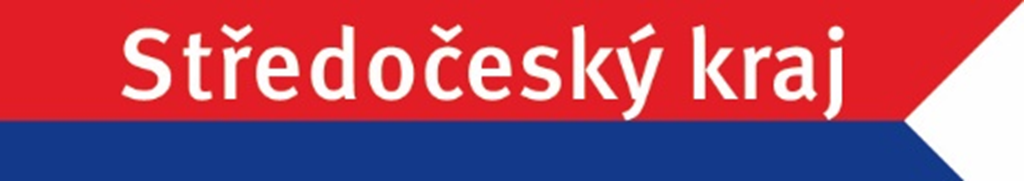 